Правила приема в Учреждение на обучение по дополнительным общеобразовательным общеразвивающим программам (далее – образовательные программы) устанавливаются в части, не урегулированной законодательством об образовании, Учреждением самостоятельно и регламентируются https://8fe79104-3c93-40fd-88ef-1500afa2187f.filesusr.com/ugd/758042_32bfbd75800c40509791a76159f6e247.pdf   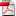 Прием на обучение в Учреждение проводится на принципах равных условий приема для всех поступающих.К освоению образовательных программ допускаются любые лица без предъявления требований к уровню образования, если иное не обусловлено спецификой реализуемой образовательной программы.Прием на обучение несовершеннолетних поступающих, не имеющих основного общего образования, осуществляется по заявлению их родителей (законных представителей), иных лиц – по их личному заявлению.Приём на обучение проводится в соответствии с годовым календарным учебным графиком, учебным планом и дополнительной общеобразовательной общеразвивающей программой при наличии вакантных мест в группах. В течение учебного года поступающие могут быть приняты в объединения при наличии свободных мест.При приеме на обучение поступающий или родители (законные представители) несовершеннолетнего поступающего предоставляют следующие документы:письменное заявление о приеме на обучение по дополнительным общеобразовательным общеразвивающим программам родителей (законных представителей) несовершеннолетних поступающих, не имеющих основного общего образования, либо самого поступающего, если на момент зачисления он получил основное общее образование (Приложения 1, 2, 3, 4);медицинское заключение для допуска к занятиям физической культурой, спортом и хореографии;заявление родителей (законных представителей) несовершеннолетних поступающих о сопровождении учащегося (до 14 лет) (Приложение 5);согласие родителей (законных представителей) несовершеннолетнего поступающего или самого поступающего старше 14 лет (при согласии родителей (законных представителей) несовершеннолетнего поступающего) на обработку персональных данных поступающего (Приложения 6, 7, 8) в соответствии с Положением об обработке и защите персональных данных в Учреждении;согласие родителей (законных представителей) несовершеннолетнего поступающего на обработку своих персональных данных (Приложение 9).согласие родителей (законных представителей) несовершеннолетнего поступающего или самого поступающего старше 14 лет (при согласии родителей (законных представителей) несовершеннолетнего поступающего) на фото и видеосъемку (Приложение ???) согласие родителей (законных представителей) несовершеннолетнего поступающего или самого поступающего старше 14 лет (при согласии родителей (законных представителей) несовершеннолетнего поступающего) на обучение с применением дистанционных образовательных технологий (Приложение ???) В случае если согласие на обработку персонифицированных данных учащихся и (или) родителей (законных представителей) несовершеннолетних учащихся не получено, Учреждение вправе использовать персонифицированные данные в порядке, предусмотренном Федеральным законом от 27.07.2006 № 152-ФЗ «О персональных данных».При приёме заявлений представитель Учреждения вправе потребовать документ, удостоверяющий личность заявителя, для установления факта родственных отношений с поступающими 4-18 лет или документ, устанавливающий полномочия законного представителя несовершеннолетнего поступающего.Учреждение обязано ознакомить поступающего и (или) родителей (законных представителей) несовершеннолетнего поступающего со своим Уставом, с лицензией на осуществление образовательной деятельности, с дополнительными общеобразовательными общеразвивающими программами и иными документами, регламентирующими организацию и осуществление образовательной деятельности, права и обязанности учащихся. Факт такого ознакомления фиксируется в заявлении о приеме и заверяется личной подписью поступающего и (или) родителей (законных представителей) несовершеннолетнего поступающего.За учащимися всех возрастов Учреждения сохраняется право свободного перехода из одного объединения в другое, от одного педагога к другому при наличии вакантных мест.Приём учащихся в объединение оформляется приказом директора Учреждения. Поступающим и родителям (законным представителям) несовершеннолетних поступающих может быть отказано в приёме в Учреждение при отсутствии свободных мест в объединении, при наличии у поступающего индивидуальных особенностей (в том числе медицинских противопоказаний), делающих невозможным или педагогически нецелесообразным обучение по той или иной образовательной программе.Учащиеся любого возраста могут быть зачислены при наличии свободных мест в объединение на второй и последующие годы обучения, если уровень их подготовки соответствует прогнозируемым результатам предыдущего года обучения по образовательной программе. Уровень теоретической и  Поступающие могут быть зачислены в объединения, в которых реализуются две и более образовательные программы (студии, центры и иное), на основании одного заявления.Приведенная информация соответствует  https://8fe79104-3c93-40fd-88ef-1500afa2187f.filesusr.com/ugd/758042_32bfbd75800c40509791a76159f6e247.pdf ПОЛОЖЕНИЕ 